В соответствии с Порядком назначения и выплаты денежной компенсации части расходов на приобретение топлива и (или) баллонного газа отдельным категориям граждан, имеющих место жительства или место пребывания в домах, не имеющих центрального отопления и (или) газоснабжения, утвержденного постановлением Правительства Ленинградской области от 13.03.2018 № 78 «Об утверждении порядков предоставления мер социальной поддержки отдельным  категориям граждан и признании утратившим силу отдельных постановлений Правительства Ленинградской области», администрация  муниципального образования Пчевское сельское поселение  ПОСТАНОВЛЯЕТ:1. Установить для расчета денежной компенсации расходов на приобретение и доставку топлива на нужды отопления в 2023 следующие годовые нормативы обеспечения основными видами печного топлива на нужды отопления жилых домов, не имеющих центрального отопления (или) газоснабжения, для льготных категорий граждан, имеющих место жительства или место пребывания на территории муниципального образования Пчевское сельское поселение Киришского муниципального района Ленинградской области:1.1. Дрова: - для одиноко проживающих граждан – 8,25 куб.м в расчете на одного человека;- для семьи, состоящей из двух человек – 5,25 куб.м в расчете на одного человека;- для семьи, состоящей из трех и более человек – 4,5 куб.м в расчете на одного человека;1.2. Уголь: -  для одиноко проживающих граждан – 3,6 т в расчете на одного человека;- для семьи, состоящей из двух человек – 2,3 т в расчете на одного человека;- для семьи, состоящей из трех и более человек – 2,0 т в расчете на одного человека.Опубликовать настоящее постановление в газете «Пчевский вестник» и разместить на официальном сайте администрации в сети Интернет.Настоящее постановление вступает в силу со дня официального опубликования.Глава администрации 						                Д.Н.Левашов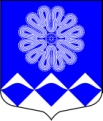 РОССИЙСКАЯ ФЕДЕРАЦИЯАДМИНИСТРАЦИЯМУНИЦИПАЛЬНОГО ОБРАЗОВАНИЯПЧЕВСКОЕ СЕЛЬСКОЕ ПОСЕЛЕНИЕКИРИШСКОГО МУНИЦИПАЛЬНОГО РАЙОНАЛЕНИНГРАДСКОЙ ОБЛАСТИ                                ПОСТАНОВЛЕНИЕ                                                                                                                                                                                                                            31 января  2023 года		                                          		             № 6  